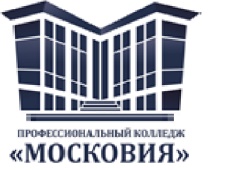 Аннотации рабочих программ дисциплин и профессиональных модулей по специальности ________38.02.07 Банковское дело_________________(КОД,) наименование квалификация    __специалист банковского дела________                                             (наименование) срок обучения___ 2  года 10 месяцев_____                               (указать)Государственное автономное профессиональное образовательное учреждениеМосковской области«Профессиональный колледж «Московия»Государственное автономное профессиональное образовательное учреждениеМосковской области«Профессиональный колледж «Московия»№ п/пКод дисциплины Наименование рабочей программыАннотация к рабочей программеФайл1ОГСЭ.01ОСНОВЫ ФИЛОСОФИИДисциплина Основы философии относится к общему гуманитарному и социально-экономическому циклу ППССЗ. В результате освоения дисциплины обучающийся должен уметь: ориентироваться в наиболее общих философских проблемах бытия, познания, ценностей, свободы и смысла жизни как основе формирования культуры гражданина будущего специалиста. В результате освоения дисциплины обучающийся должен знать: основные категории и понятия философии и роль философии в жизни человека и общества; основы философского учения о бытии; сущность процесса познания; основы научной, философской и религиозной картины мира; об условиях формирования личности, свободе и ответственности за сохранение жизни, культуры, окружающей среды; о социальных и этических проблемах, связанных с развитием и использованием достижений науки и технологий. Результатом освоения дисциплины является овладение обучающимися общими (ОК) компетенциями: ОК 01. Выбирать способы решения задач профессиональной деятельности применительно к различным контекстам; ОК 02. Осуществлять поиск, анализ и интерпретацию информации, необходимой для выполнения задач профессиональной деятельности ОК 06. Проявлять гражданско-патриотическую позицию, демонстрировать осознанное поведение на основе традиционных общечеловеческих ценностей; ОК 09. Использовать информационные технологии в профессиональной деятельности Содержание дисциплины охватывает круг вопросов, связанных с изучением следующих тем: Роль философии в жизни человека и общества. Исторические типы философии. Человек во вселенной. Философская, религиозная и научная картина мира. Природа человека и смысл его существования. Сознание и познание, их возможности и границы. Знания и вера. Общество и личность. Человек в мире культуры. Проблемы свободы и ответственности. Человек в информационно-техническом мире. Роль научной рационализации в развитии общества. Проблемы и перспективы современной цивилизации. Качество обучения достигается за счет использования следующих форм учебной работы: 1. Лекции. 2. Лекции – беседы. 3. Ролевые игры. 4. Семинарские занятия. 5. Написание рефератов. 6. Самостоятельная работа студентов. Контроль успеваемости результатов освоения дисциплины осуществляется преподавателем в процессе проведения практических занятий, тестирования, а также выполнения студентами индивидуальных заданий, проектов, исследований. Итогом работы является дифференцированный зачёт по дисциплине. Количество часов на освоение рабочей программы дисциплины: максимальная учебная нагрузка обучающегося 52 часа, в том числе: обязательная аудиторная учебная нагрузка - 12 часов, самостоятельная работа обучающегося - 40 часов. Док.1 ОГСЭ.01.Основы философии2ОГСЭ.02ИСТОРИЯДисциплина История относится к общему гуманитарному и социально-экономическому циклу ППССЗ. В результате освоения дисциплины обучающийся должен уметь: - ориентироваться в современной экономической, политической, культурной ситуации в мире; -выявлять взаимосвязь отечественных, региональных, мировых социально-экономических, политических и культурных проблем. В результате освоения дисциплины обучающийся должен знать: -основные направления ключевых регионов мира на рубеже 20 и 21вв.; -сущность и причины локальных, региональных, межгосударственных конфликтов в конце 20-начале 21вв.; -основные процессы политического и экономического развития ведущих регионов мира; -назначение ООН, НАТО, ЕС и др. организаций и их деятельности; -о роли науки, культуры и религии в сохранении и укреплении национальных и государственных традиций; -содержание и назначение важнейших правовых и законодательных актов мирового и регионального значения. Дисциплина нацелена на формирование общекультурных и профессиональных компетенций: ОК 01. Выбирать способы решения задач профессиональной деятельности применительно к различным контекстам; ОК 02. Осуществлять поиск, анализ и интерпретацию информации, необходимой для выполнения задач профессиональной деятельности; ОК 03. Планировать и реализовывать собственное профессиональное и личностное развитие; ОК 04. Работать в коллективе и команде, эффективно взаимодействовать с коллегами, руководством, клиентами; ОК 05. Осуществлять устную и письменную коммуникацию на государственном языке Российской Федерации с учетом особенностей социального и культурного контекста; ОК 06. Проявлять гражданско-патриотическую позицию, демонстрировать осознанное поведение на основе традиционных общечеловеческих ценностей; ОК 07. Содействовать сохранению окружающей среды, ресурсосбережению, эффективно действовать в чрезвычайных ситуациях; ОК 08. Использовать средства физической культуры для сохранения и укрепления здоровья в процессе профессиональной деятельности и поддержания необходимого уровня физической подготовленности; ОК 09. Использовать информационные технологии в профессиональной деятельности; ОК 10. Пользоваться профессиональной документацией на государственном и иностранном языках; ОК 11. Использовать знания по финансовой грамотности, планировать предпринимательскую деятельность в профессиональной сфере. Содержание дисциплины охватывает круг вопросов, связанных с изучением следующих разделов: послевоенное мирное урегулирование, начало «холодной войны»; основные социально-экономические и политические тенденции развития стран во 2-ой пол. 20века; новая эпоха в развитии науки, культуры; духовное развитие во 2-ой пол.20-нач.21в.; мир в начале 21 века; глобальные проблемы человечества. Качество обучения достигается за счёт использования следующих форм учебной работы: индивидуальной, групповой, индивидуально-групповой, лекционной, факультативной, экскурсий, конференций, самостоятельной работы студентов (опросники, зачёт), проектирования (работы над темой проекта). Контроль успеваемости осуществляется преподавателем в процессе проведения теоретических и практических занятий, тестирования, а также выполнения обучающимися индивидуальных заданий, создания рефератов, подготовки докладов. Итогом работы является дифференцированный зачёт по дисциплине. Количество часов на освоение программы дисциплины: Максимальной учебной нагрузки обучающегося – 52 час, в том числе: обязательной аудиторной учебной нагрузки обучающегося - 12 часов. самостоятельной работы обучающегося -40часов.Док.2.ОГСЭ.02.История3ОГСЭ.03ПСИХОЛОГИЯ ОБЩЕНИЯАннотация рабочей программы дисциплины ОГСЭ.03 ПСИХОЛОГИЯ ОБЩЕНИЯ Дисциплина входит в общий гуманитарный и социально-экономический цикл ППССЗ. Содержание дисциплины Психология общения направлено на достижение следующих целей: уметь:  применять техники и приемы эффективного общения в профессиональной деятельности;  использовать приемы саморегуляции поведения в процессе межличностного общения;  знать:  взаимосвязь общения и деятельности;  цели, функции, виды и уровни общения;  роли и ролевые ожидания в общении;  виды социальных взаимодействий;  механизмы взаимопонимания в общении;  техники и приемы общения, правила слушания, ведения беседы, убеждения;  этические принципы общения;  источники, причины, виды и способы разрешения конфликтов. Дисциплина нацелена на формирование общих компетенций: ОК 1. Выбирать способы решения задач профессиональной деятельности применительно к различным контекстам. ОК 2. Осуществлять поиск, анализ и интерпретацию информации, необходимой для выполнения профессиональной деятельности. ОК 3. Планировать и реализовывать собственное профессиональное и личностное развитие. ОК 4. Работать в коллективе и команде, эффективно взаимодействовать с коллегами, руководством, клиентами. ОК 5. Осуществлять устную и письменную коммуникацию на государственном языке Российской Федерации с учетом особенностей социального и культурного контекста. Содержание дисциплины охватывает круг вопросов, связанных с изучением следующих разделов: Раздел 1. Понятия и сущность общения; Раздел 2. Средства общения; Раздел 3. Речь и язык в общении; Раздел 4. Стратегия, и тактика общения; Раздел 5. Общение как коммуникация; Раздел 6. Техники и приемы общения; Раздел 7. Деловое общение; Раздел 8. Конфликты в общении. Контроль успеваемости осуществляется преподавателем в процессе проведения практических занятий, тестирования, а также выполнения обучающимися индивидуальных заданий. Качество обучения достигается за счет использования следующих форм учебной работы: деловых игр, практических занятий, тестирования, семинаров. Итогом работы является дифференцированный зачёт по дисциплине. Количество часов на освоение программы дисциплины: максимальной учебной нагрузки обучающегося 46 часов, в том числе:  обязательной аудиторной учебной нагрузки обучающегося – 8 часов;  самостоятельной работы обучающегося – 38 часов. Док.03.ОГСЭ.03.  ПСИХОЛОГИЯ ОБЩЕНИЯ4ОГСЭ.04 ИННОСТРАННЫЙ ЯЗЫК В ПРОФЕССИОНАЛЬНОЙ ДЕЯТЕЛЬНОСТИДисциплина входит в общий гуманитарный и социально-экономический цикл ППССЗ. В результате освоения дисциплины обучающийся должен уметь: - общаться (устно и письменно) на иностранном языке на профессиональные и повседневные темы; -переводить (со словарем) иностранные тексты профессиональной направленности; - самостоятельно совершенствовать устную и письменную речь, пополнять словарный запас; В результате освоения дисциплины обучающийся должен знать: - лексический (1200 – 1400 лексических единиц) и грамматический минимум, необходимый для чтения и перевода (со словарем) иностранных текстов профессиональной направленности. Дисциплина нацелена на формирование следующих компетенций: ОК 03. Планировать и реализовывать собственное профессиональное и личностное развитие; ОК 04. Работать в коллективе и команде, эффективно взаимодействовать с коллегами, руководством, клиентами; ОК 10. Пользоваться профессиональной документацией на государственном и иностранном языках. Содержание дисциплины охватывает круг вопросов, связанных с изучением следующих разделов: 1. Вводно-коррективный курс 2. Деловой английский язык. 3. Предприятие. Экономические и географические особенности стран изучаемого языка. 4. Деловая корреспонденция. Качество обучения достигается за счет использования следующих приемов учебной работы: - выполнение грамматических и лексических упражнений по учебным темам - составление монологических и диалогических высказываний по учебным темам - составление факсов, писем - создание презентаций. Контроль успеваемости проводится в форме результатов освоения дисциплины осуществляется преподавателем в процессе проведения практических занятий работ, тестирования, а также выполнения обучающимися индивидуальных заданий, проектов, исследований. Промежуточная аттестация по дисциплине проводится в форме дифференцированного зачета. Количество часов на освоение программы дисциплины: максимальная учебная нагрузка обучающегося 124 часа, в том числе: обязательная аудиторная учебная нагрузка – 28 часов, самостоятельная работа обучающегося -96 часов. Док.4. ОГСЭ.04. ИННОСТРАННЫЙ ЯЗЫК В ПРОФЕССИОНАЛЬНОЙ ДЕЯТЕЛЬНОСТИ5ОГСЭ.05ФИЗИЧЕСКАЯ КУЛЬТУРА/АДАПТИВНАЯ ФИЗИЧЕСКАЯ КУЛЬТУРА Аннотация рабочей программы дисциплины Дисциплина входит в общий гуманитарный и социально-экономический цикл ППССЗ. В результате освоения дисциплины Физическая культура обучающийся должен уметь: использовать физкультурно-оздоровительную деятельность для укрепления здоровья, достижения жизненных и профессиональных целей. В результате освоения дисциплины Физическая культура обучающийся должен знать: - о роли физической культуры в общекультурном, профессиональном и социальном развитии человека. -основы здорового образа жизни. Дисциплина нацелена на формирование общих компетенций: ОК 03. Планировать и реализовывать собственное профессиональное и личностное развитие ОК 04. Работать в коллективе и команде, эффективно взаимодействовать с коллегами, руководством, клиентами. ОК 06. Проявлять гражданско-патриотическую позицию, демонстрировать осознанное поведение на основе традиционных общечеловеческих ценностей. ОК 07. Содействовать сохранению окружающей среды, ресурсосбережению, эффективно действовать в чрезвычайных ситуациях. ОК 08. Использовать средства физической культуры для сохранения и укрепления здоровья в процессе профессиональной деятельности и поддержания необходимого уровня физической подготовленности. Содержание дисциплины охватывает круг вопросов, связанных с изучением следующих разделов: легкая атлетика, гимнастика, лыжная подготовка, спортивные игры (волейбол, баскетбол), общая и профессионально-прикладная физическая подготовка. Контроль успеваемости осуществляется преподавателем в процессе принятия контрольных упражнений по технике владения двигательными действиями (умениями и навыками), контрольных нормативов по физической подготовленности обучающихся и тестирования для оценки знаний по теоретическому разделу дисциплины. Качество обучения достигается за счет использования следующих форм учебной работы: игровая и соревновательная практика, выполнение индивидуальных заданий, аудиторная самостоятельная работа. Итогом работы является дифференцированный зачёт по дисциплине. Количество часов на освоение программы дисциплины: максимальной учебной нагрузкиобучающегося-160 часов, в том числе: обязательной аудиторной учебной нагрузки обучающегося-2 часа; самостоятельной работы обучающегося -158 часов. Док 5.ОГСЭ.05 ФИЗИЧЕСКАЯ КУЛЬТУРА/АДАПТИВНАЯ ФИЗИЧЕСКАЯ КУЛЬТУРА6ЕН.01ЭЛЕМЕНТЫ ВЫСШЕЙ МАТЕМАТИКИАннотация рабочей программы дисциплины ЕН.01 ЭЛЕМЕНТЫ ВЫСШЕЙ МАТЕМАТИКИ Дисциплина входит в математический и общий естественнонаучный цикл ППССЗ. В результате освоения дисциплины Элементы высшей математики обучающийся должен уметь: решать системы линейных уравнений; производить действия над векторами, составлять уравнения прямых и определять их взаимное расположение; вычислять пределы функций; дифференцировать и интегрировать функции; моделировать и решать задачи линейного программирования. В результате освоения дисциплины обучающийся должен знать: основные понятия линейной алгебры и аналитической геометрии; основные понятия и методы математического анализа; виды задач линейного программирования и алгоритм их моделирования. Дисциплина нацелена на формирование общих компетенций и профессиональных компетенций: Общие компетенции: ОК 01. Выбирать способы решения задач профессиональной деятельности применительно к различным контекстам. Профессиональные компетенции: ПК 1.1. Осуществлять расчетно-кассовое обслуживание клиентов. ПК 1.3. Осуществлять расчетное обслуживание счетов бюджетов различных уровней. ПК 1.4. Осуществлять межбанковские расчеты. ПК 2.1. Оценивать кредитоспособность клиентов. ПК 2.3. Осуществлять сопровождение выданных кредитов. ПК 2.5. Формировать и регулировать резервы на возможные потери по кредитам. Содержание дисциплины охватывает круг вопросов, связанных с изучением следующих разделов: Раздел 1. Теория пределов Раздел 2. Дифференциальное и интегральное исчисление Раздел 3. Линейная алгебра с элементами аналитической геометрии Раздел 4. Линейное программирование Качество обучения достигается за счет использования следующих форм учебной работы: практические занятия, самостоятельная работа, устный опрос, письменная проверка, стандартизированный контроль. Контроль освоения дисциплины осуществляется преподавателем в форме экзамена. Количество часов на освоение программы дисциплины: максимальной учебной нагрузки обучающегося 72 часа, в том числе: учебная нагрузка обучающихся– 16 часов; самостоятельной работы обучающегося –44 часа; консультации – 2 часа; промежуточная аттестация - 10 часов. Док.6. ЕН.01 ЭЛЕМЕНТЫ ВЫСШЕЙ МАТЕМАТИКИ7ЕН.02.ЭКОЛОГИЧЕСКИЕ ОСНОВЫ ПРИРОДОПОЛЬЗОВАНИЯАннотация рабочей программы дисциплины Дисциплина входит в математический и общий естественнонаучный цикл ППССЗ. В результате освоения дисциплины обучающийся должен уметь: использовать представления о взаимосвязи организмов и среды обитания в профессиональной деятельности; В результате освоения дисциплины обучающийся должен знать: состояние природных ресурсов России и мониторинг окружающей среды; экологические принципы рационального природопользования. В результате освоения учебной дисциплины студент должен овладевать: общими компетенциями, включающими в себя способность ОК 02. Осуществлять поиск, анализ и интерпретацию информации, необходимой для выполнения задач профессиональной деятельности; ОК 04. Работать в коллективе и команде, эффективно взаимодействовать с коллегами, руководством, клиентами; ОК 07. Содействовать сохранению окружающей среды, ресурсосбережению, эффективно действовать в чрезвычайных ситуациях; ОК 09. Использовать информационные технологии в профессиональной деятельности Содержание дисциплины охватывает круг вопросов, связанных с изучением следующих разделов: Раздел 1. Основы экологии Раздел 2. Городские и промышленные экосистемы. Здоровье человека и окружающая среда. Раздел 3. Рациональное природопользование. Качество обучения достигается за счет использования следующих форм учебной работы: 1. Лекции. 2. Практические работы. 3. Семинарские занятия. 4. Самостоятельная работа студентов. Контроль успеваемости результатов освоения учебной дисциплины осуществляется преподавателем в процессе проведения практических занятий, тестирования, а также выполнения студентами индивидуальных заданий, проектов, исследований. Промежуточная аттестация по дисциплине проводится в форме дифференцированного зачета. Количество часов на освоение рабочей программы дисциплины:  максимальная учебная нагрузка обучающегося: 36 часов, в том числе: обязательная аудиторная учебная нагрузка - 8 час.; самостоятельная работа обучающегося - 28 часов. Док.7. ЕН.02 ЭКОЛОГИЧЕСКИЕ ОСНОВЫ ПРИРОДОПОЛЬЗОВАНИЯ 8ОП. 01Экономика организацииОбласть применения рабочей программы:Рабочая программа учебной дисциплины «Экономика организации» является частью примерной основной профессиональной образовательной программы в соответствии с ФГОС по специальности СПО 38.02.07 Банковское делоМесто учебной дисциплины в структуре основной профессиональной образовательной программы:Учебная дисциплина «Экономика организации» относится к профессиональному циклу, включающему в себя общепрофессиональные дисциплины в структуре базовой подготовки.3 Цели и задачи учебной дисциплины - требования к результатам освоения учебной дисциплины:В результате освоения учебной дисциплины обучающийся должен уметь:определять организационно-правовые формы организации;планировать деятельность организации;определять состав материальных, трудовых и финансовых ресурсов организации;заполнять первичные документы по экономической деятельности организации;рассчитывать по принятой методологии основные технико-экономические показатели деятельности организации;находить и использовать необходимую экономическую информациюВ результате освоения учебной дисциплины обучающийся должен знать:сущность организации как основного звена экономики отраслей;основные принципы построения экономической системы организации;управление основными и оборотными средствами и оценку эффективности их использования;организацию производственного и технологического процессов;состав материальных, трудовых и финансовых ресурсов организации, показатели их эффективного использования;способы экономии ресурсов, энергосберегающие технологии;механизмы ценообразования, формы оплаты труда;основные технико-экономические показатели деятельности организации и методику их расчета.4. Количество часов на освоение рабочей программы учебной дисциплины:максимальная учебная нагрузка обучающегося 96 часов, в том числе: обязательная аудиторная учебная нагрузка обучающегося 64 часа; самостоятельная работа обучающегося 32 часа.В рабочей программе представлены:результаты освоения учебной дисциплины;структура и содержание учебной дисциплины;условия реализации учебной дисциплины;контроль и оценка результатов освоения учебной дисциплины;Содержание рабочей программы учебной дисциплины полностью соответствует содержанию ФГОС СПО специальности 38.02.07 «Банковское дело», входящей в укрупненную группу общепрофессиональных дисциплин и обеспечивает практическую реализацию ФГОС СПО в рамках образовательного процесса.Док.8. ОП.01  Экономика организации9ОП 02Статистика1.	Область применения рабочей программы:Рабочая программа учебной дисциплины «Статистика» является частью примерной основной профессиональной образовательной программы в соответствии с ФГОС по специальности СПО 38.02.07 Банковское дело.Место учебной дисциплины в структуре основной профессиональной образовательной программы:Учебная дисциплина «Статистика» относится к профессиональному циклу, включающему в себя общепрофессиональные дисциплины в структуре базовой подготовки.3 Цели и задачи учебной дисциплины - требования к результатам освоения учебной дисциплины:В результате освоения учебной дисциплины студент долженуметь:собирать и регистрировать статистическую информацию;проводить первичную обработку и контроль материалов наблюдения;выполнять расчеты статистических показателей и формулировать основные выводы;осуществлять комплексный анализ изучаемых социально-экономических явлений и процессов, в т.ч. с использованием средств вычислительной техники;знать:предмет, метод и задачи статистики;общие основы статистической науки;принципы организации государственной статистики;современные тенденции развития статистического учета;основные способы сбора, обработки, анализа и наглядного представления информации;основные формы и виды действующей статистической отчетности;технику расчета статистических показателей, характеризующих социальноэкономические явления.4. Количество часов на освоение рабочей программы учебной дисциплины:максимальная учебная нагрузка обучающегося 54 часов, в том числе: обязательная аудиторная учебная нагрузка обучающегося 36 часов; самостоятельная работа обучающегося 18 часа.В рабочей программе представлены:результаты освоения учебной дисциплины;структура и содержание учебной дисциплины;условия реализации учебной дисциплины;контроль и оценка результатов освоения учебной дисциплины;Содержание рабочей программы учебной дисциплины полностью соответствует содержанию ФГОС СПО специальности 38.02.07 Банковское дело, входящей в укрупненную группу общепрофессиональных дисциплин и обеспечивает практическую реализацию ФГОС СПО в рамках образовательного процесса.Док 9. ОП.02.Статистика10ОП 03Менеджмент1.	Область применения рабочей программы:Рабочая программа учебной дисциплины является частью примерной основной профессиональной образовательной программы в соответствии с федеральным государственным образовательным стандартом по специальности СПО 38.02.07 Банковское дело.Место учебной дисциплины в структуре основной профессиональной образовательной программы:Учебная дисциплина - Менеджмент относится к профессиональному циклу, включающему в себя общепрофессиональные дисциплины в структуре базовой подготовки.3 Цели и задачи учебной дисциплины - требования к результатам освоения учебной дисциплины:В результате освоения учебной дисциплины обучающийся должен уметь:оперировать основными понятиями и категориями менеджмента;планировать и организовывать работу подразделения;проектировать организационные структуры управления;применять в профессиональной деятельности приемы и методы эффективного делового общения;принимать эффективные	решения, используя системуметодов управления; знать:сущность и характерные	черты современного менеджмента, историю его развития;факторы внешней и внутренней среды организации;основные виды организационных структур, принципы и правила их проектирования;процесс принятия и реализации управленческих решений;функции менеджмента	в	рыночной экономике: организацию,планирование, мотивацию и контроль деятельности экономического субъекта;систему методов управления;виды управленческих	решений и	методы ихпринятия;стили управления;сущность и основные виды коммуникаций;особенности организации управления в банковских учреждениях.4. Количество часов на освоение рабочей программы учебной дисциплины:максимальная учебная нагрузка обучающегося 54 часов, в том числе: обязательная аудиторная учебная нагрузка обучающегося 36 часа; самостоятельная работа обучающегося 18 часа.В рабочей программе представлены:результаты освоения учебной дисциплины;структура и содержание учебной дисциплины;условия реализации учебной дисциплины;контроль и оценка результатов освоения учебной дисциплины;Содержание рабочей программы учебной дисциплины полностью соответствует содержанию ФГОС СПО специальности 38.02.07 Банковское дело, входящей в укрупненную группу общепрофессиональных дисциплин и обеспечивает практическую реализацию ФГОС СПО в рамках образовательного процесса.Док.10. ОП.03 .Менеджмент.11ОП 04Документационное обеспечение управления1.	Область применения рабочей программы:Рабочая программа учебной дисциплины «Документационное обеспечение управления» является частью примерной основной профессиональной образовательной программы в соответствии с ФГОС по специальности СПО 38.02.07 Банковское дело.Место учебной дисциплины в структуре основной профессиональной образовательной программы:Учебная дисциплина - " Документационное обеспечение управления " относится к профессиональному циклу, включающему в себя общепрофессиональные дисциплины в структуре базовой подготовки.3 Цели и задачи учебной дисциплины - требования к результатам освоения учебной дисциплины:В результате освоения учебной дисциплины обучающийся должен уметь:оформлять документацию в соответствии с нормативной базой, используя информационные технологии и средства оргтехники;использовать унифицированные системы документации;осуществлять хранение, поиск документов;использовать телекоммуникационные технологии в электронном документообороте;знать:основные понятия документационного обеспечения управления;основные законодательные и нормативные акты в области документационного обеспечения управления;цели, задачи и принципы документационного обеспечения управления;системы документационного обеспечения управления;требования к составлению и оформлению различных видов документов;общие правила организации работы с документами;современные информационные технологии создания документов и автоматизации документооборота;-организацию работы с электронными документами;виды оргтехники и способы ее использования в документационном обеспечении управления.4. Количество часов на освоение рабочей программы учебной дисциплины:максимальная учебная нагрузка обучающегося 99 час, в том числе: обязательная аудиторная учебная нагрузка обучающегося 72 часа; самостоятельная работа обучающегося 27 часов.В рабочей программе представлены:результаты освоения учебной дисциплины;структура и содержание учебной дисциплины;условия реализации учебной дисциплины;контроль и оценка результатов освоения учебной дисциплины;Содержание рабочей программы учебной дисциплины полностью соответствует содержанию ФГОС СПО специальности 38.02.07 Банковское дело, входящей в укрупненную группу общепрофессиональных дисциплин и обеспечивает практическую реализацию ФГОС СПО в рамках образовательного процесса.Док.11. ОП.04. Документационное обеспечение управления12ОП 05Правовое обеспечение профессиональной деятельности1.	Область применения рабочей программы:Рабочая программа учебной дисциплины "Правовое обеспечение профессиональной деятельности " является частью примерной основной профессиональной образовательной программы в соответствии с ФГОС по специальности СПО 38.02.07 Банковское делоМесто учебной дисциплины в структуре основной профессиональной образовательной программы:Учебная дисциплина - " Правовое обеспечение профессиональной деятельности " относится к профессиональному циклу, включающему в себя общепрофессиональные дисциплины в структуре базовой подготовки.3 Цели и задачи учебной дисциплины - требования к результатам освоения учебной дисциплины:В результате освоения учебной дисциплины обучающийся долженуметь:использовать необходимые нормативно-правовые документы;защищать свои права в соответствии с гражданским, гражданским процессуальным и трудовым законодательством;знать:основные положения Конституции Российской Федерации;права и свободы человека и гражданина, механизмы их реализации;понятие правового регулирования в сфере профессиональной деятельности;правовое положение субъектов предпринимательской деятельности; -организационно-правовые формы юридических лиц;-Трудовое право Российской Федерации;порядок заключения трудового договора и основания для его прекращения;правила оплаты труда;роль государственного регулирования в обеспечении занятости населения;понятие дисциплинарной и материальной ответственности работника;виды административных правонарушений и административной ответственности;право граждан на социальную защиту;нормы защиты нарушенных прав и судебный порядок разрешения споров;права и обязанности работников в сфере	профессиональной деятельности;законодательные акты и другие нормативные правовые акты, регулирующие правоотношения в профессиональной деятельности.4. Количество часов на освоение рабочей программы учебной дисциплины:максимальная учебная нагрузка обучающегося 56 часов, в том числе:обязательная аудиторная учебная нагрузка обучающегося 36 часов; самостоятельная работа обучающегося 18 часа.В рабочей программе представлены:результаты освоения учебной дисциплины;структура и содержание учебной дисциплины;условия реализации учебной дисциплины;контроль и оценка результатов освоения учебной дисциплины;Содержание рабочей программы учебной дисциплины полностью соответствует содержанию ФГОС СПО специальности 38.02.07 Банковское дело, входящей в укрупненную группу общепрофессиональных дисциплин и обеспечивает практическую реализацию ФГОС СПО в рамках образовательного процесса.Док.12. ОП.05. Правовое обеспечение профессиональной деятельности13ОП 06Финансы, денежное обращение и кредит1.	Область применения рабочей программы:Рабочая программа учебной дисциплины «Финансы, денежное обращение и кредит» является частью примерной основной профессиональной образовательной программы в соответствии с ФГОС по специальности СПОБанковское дело.Место учебной дисциплины в структуре основной профессиональной образовательной программы:Учебная дисциплина «Финансы, денежное обращение и кредит» относится к профессиональному циклу, включающему в себя общепрофессиональные дисциплины в структуре базовой подготовки.3 Цели и задачи учебной дисциплины - требования к результатам освоения учебной дисциплины:В результате освоения учебной дисциплины обучающийся должен уметь:оперировать кредитно-финансовыми понятиями и категориями, ориентироваться в схемах построения и взаимодействия различных сегментов финансового рынка;рассчитывать денежные агрегаты и анализировать показатели, связанные с денежным обращением;анализировать структуру государственного бюджета, источники финансирования дефицита бюджета;составлять	сравнительную характеристикуразличных ценных бумаг по степени доходности и риска;знать:сущность финансов, их функции и роль в экономике;принципы финансовой политики и финансового контроля;структуру финансовой системы, принципы функционирования бюджетной системы и основы бюджетного устройства;законы денежного обращения, сущность, виды и функции денег;основные типы и элементы денежных систем, виды денежных реформ;функции, формы и виды кредита;структуру кредитной и банковской систем, функции банков и классификацию банковских операций;цели, типы и инструменты денежно-кредитной политики;виды и классификации ценных бумаг, особенностифункционирования первичного и вторичного рынков ценных бумаг;характер деятельности и функции профессиональных участников рынка ценных бумаг;особенности и отличительные черты развития кредитного дела и денежного обращения в России на основных этапах формирования ее экономической системы.4. Количество часов на освоение рабочей программы учебной дисциплины:максимальная учебная нагрузка обучающегося 162 часов, в том числе:обязательная аудиторная учебная нагрузка обучающегося 108 часов; самостоятельная работа обучающегося 54часа.В рабочей программе представлены:результаты освоения учебной дисциплины;структура и содержание учебной дисциплины;условия реализации учебной дисциплины;контроль и оценка результатов освоения учебной дисциплины;Содержание рабочей программы учебной дисциплины полностью соответствует содержанию ФГОС СПО специальности 38.02.07 Банковское дело, входящей в укрупненную группу общепрофессиональных дисциплин и обеспечивает практическую реализацию ФГОС СПО в рамках образовательного процесса.Док.13. ОП.06. Финансы, денежное обращение и кредит14ОП 07Бухгалтерский учет1.	Область применения рабочей программы:Рабочая программа учебной дисциплины " Бухгалтерский учет " является частью примерной основной профессиональной образовательной программы в соответствии с ФГОС по специальности СПО 38.02.07 Банковское дело.Место учебной дисциплины в структуре основной профессиональной образовательной программы:Учебная дисциплина - "Бухгалтерский учет" относится к профессиональному циклу, включающему в себя общепрофессиональные дисциплины в структуре базовой подготовки.3 Цели и задачи учебной дисциплины - требования к результатам освоения учебной дисциплины:В результате освоения учебной дисциплины обучающийся долженуметь:составлять и обрабатывать бухгалтерские первичные документы, заполнять регистры бухгалтерского учета;отражать на счетах бухгалтерского учета хозяйственные операции организации;составлять на основе данных аналитического и синтетического учета бухгалтерскую отчетность организаций;знать:задачи, принципы и требования к ведению бухгалтерского учета, объекты учета и их классификацию;метод бухгалтерского учета и его элементы;классификацию, реквизиты и порядок заполнения бухгалтерских документов, формы бухгалтерского учета, правила организации документооборота;строение и классификацию бухгалтерских счетов, структуру и содержание разделов плана счетов финансово-хозяйственной деятельности организаций;организацию и порядок бухгалтерского учета хозяйственных операций в организациях;состав бухгалтерской	отчетности, требования, предъявляемые к ней, порядок составления.4. Количество часов на освоение рабочей программы учебной дисциплины:максимальная учебная нагрузка обучающегося 108 час, в том числе: обязательная аудиторная учебная нагрузка обучающегося 72 часа; самостоятельная работа обучающегося 36 часов.В рабочей программе представлены:результаты освоения учебной дисциплины;структура и содержание учебной дисциплины;условия реализации учебной дисциплины;контроль и оценка результатов освоения учебной дисциплины;Содержание рабочей программы учебной дисциплины полностью соответствует содержанию ФГОС СПО специальности 38.02.07 Банковское дело, входящей в укрупненную группу общепрофессиональных дисциплин и обеспечивает практическую реализацию ФГОС СПО в рамках образовательного процесса.Док.14.ОП.07. Бухгалтерский учет15ОП 08Организация бухгалтерского учета в банкахОбласть применения рабочей программы:Рабочая программа учебной дисциплины является частью примерной основной профессиональной образовательной программы в соответствии с федеральным государственным образовательным стандартом по специальности СПО 38.02.07 Банковское дело.Место учебной дисциплины в структуре основной профессиональной образовательной программы:Учебная дисциплина - " Организация бухгалтерского учета в банках " относится к профессиональному циклу, включающему в себя общепрофессиональные дисциплины в структуре базовой подготовки.3 Цели и задачи учебной дисциплины - требования к результатам освоения учебной дисциплины:В результате освоения учебной дисциплины обучающийся долженуметь:ориентироваться в плане счетов, группировать счета баланса по активу и пассиву;присваивать номера лицевым счетам;-составлять документы аналитического учета и анализировать содержание документов синтетического учета;знать:задачи и требования к ведению бухгалтерского учета в кредитных организациях;методологические основы организации и ведения бухгалтерского учета в кредитных организациях;принципы построения, структуру и содержание разделов плана счетов бухгалтерского учета кредитных организаций, порядок нумерации лицевых счетов;основные принципы организации документооборота, виды банковских документов и требования к их оформлению, порядок их хранения;характеристику документов синтетического и аналитического учета;краткую характеристику основных элементов учетной политики кредитной организации;функции подразделений бухгалтерской службы в кредитных организациях.4. Количество часов на освоение рабочей программы учебной дисциплины:максимальная учебная нагрузка обучающегося 54 часа, в том числе: обязательная аудиторная учебная нагрузка обучающегося 36 часов;самостоятельная работа обучающегося 18 часов.В рабочей программе представлены:результаты освоения учебной дисциплины;структура и содержание учебной дисциплины;условия реализации учебной дисциплины;контроль и оценка результатов освоения учебной дисциплины;Содержание рабочей программы учебной дисциплины полностью соответствует содержанию ФГОС СПО специальности 38.02.07 Банковское дело, входящей в укрупненную группу общепрофессиональных дисциплин и обеспечивает практическую реализацию ФГОС СПО в рамках образовательного процесса.Док.15. ОП.08. Организация бухгалтерского учета в банках16ОП 09Анализ финансово-хозяйственной деятельности1.	Область применения рабочей программы:Рабочая программа учебной дисциплины является частью примерной основной профессиональной образовательной программы в соответствии с федеральным государственным образовательным стандартом по специальности СПО 38.02.07 Банковское дело.Место учебной дисциплины в структуре основной профессиональной образовательной программы:Учебная дисциплина - Анализ финансово-хозяйственной деятельности относится к профессиональному циклу, включающему в себя общепрофессиональные дисциплины в структуре базовой подготовки.3 Цели и задачи учебной дисциплины - требования к результатам освоения учебной дисциплины:В результате освоения учебной дисциплины обучающийся должен уметь:рассчитывать и анализировать основные экономические показатели, характеризующие деятельность организации;обобщать результаты аналитической работы и подготавливать соответствующие рекомендации;использовать информационные технологии для сбора, обработки, накопления и анализа информации;знать:состав бухгалтерской, финансовой и статистической отчетности организации;основные методы и приемы экономического анализа;методики проведения анализа финансово- хозяйственной деятельности организации.4. Количество часов на освоение рабочей программы учебной дисциплины:максимальная учебная нагрузка обучающегося 211 часов, в том числе: обязательная аудиторная учебная нагрузка обучающегося 75 часа; самостоятельная работа обучающегося 36 часов.В рабочей программе представлены:результаты освоения учебной дисциплины;структура и содержание учебной дисциплины;условия реализации учебной дисциплины;контроль и оценка результатов освоения учебной дисциплины;Содержание рабочей программы учебной дисциплины полностью соответствует содержанию ФГОС СПО специальности 38.02.07 Банковское дело, входящей в укрупненную группу общепрофессиональных дисциплин и обеспечивает практическую реализацию ФГОС СПО в рамках образовательного процесса.Док.16. ОП.09. Анализ финансово-хозяйственной деятельности17ОП 10Основы экономической теории1.	Область применения рабочей программы:Рабочая программа учебной дисциплины является частью примерной основной профессиональной образовательной программы в соответствии с ФГОС по специальности СПО 38.02.07 Банковское дело.Место учебной дисциплины в структуре основной профессиональной образовательной программы:Учебная дисциплина «Основы экономической теории» относится к профессиональному циклу, включающему в себя общепрофессиональные дисциплины в структуре базовой подготовки.3 Цели и задачи учебной дисциплины - требования к результатам освоения учебной дисциплины:В результате освоения учебной дисциплины обучающийся должен уметь:оперировать основными категориями и понятиями экономической теории;использовать источники экономической информации, различать основные учения, школы, концепции и направления экономической науки;строить графики, схемы, анализировать механизмы взаимодействия различных факторов на основе экономических моделей;анализировать статистические таблицы системы национальных счетов, определять функциональные взаимосвязи между статистическими показателями состояния экономики;распознавать экономические взаимосвязи, оценивать экономические процессы и явления, применять инструменты макроэкономического анализа актуальных проблем современной экономики;выявлять проблемы экономического характера при анализе конкретных ситуаций, предлагать способы их решения с учетом действия экономических закономерностей на микро- и макроуровнях;знать:генезис экономической науки, предмет, метод, функции и инструменты экономической теории;ресурсы и факторы производства, типы и фазы воспроизводства, роль экономических потребностей в активизации	производственной деятельности, типы экономических систем, формы собственности;рыночные механизмы спроса и предложения на микроуровне, роль конкуренции в экономике, сущность и формы монополий, теорию поведения потребителя, особенности функционирования рынков производственных ресурсов;-роль и функции государства в рыночной экономике, способы измерения результатов экономической деятельности, макроэкономическиепоказатели состояния экономики, основные макроэкономические модели общего равновесия, динамические модели экономического роста, фазы экономических циклов;задачи и способы осуществления макроэкономической политики государства, механизмы взаимодействия инструментов денежно- кредитной и бюджетно-налоговой политики, направления социальной политики и методы государственного регулирования доходов;закономерности и модели функционирования открытой экономики, взаимосвязи национальных экономик и мирового хозяйства.4. Количество часов на освоение рабочей программы учебной дисциплины:максимальная учебная нагрузка обучающегося 84 часов, в том числе: обязательная аудиторная учебная нагрузка обучающегося 56 часа; самостоятельная работа обучающегося 28 часов.В рабочей программе представлены:результаты освоения учебной дисциплины;структура и содержание учебной дисциплины;условия реализации учебной дисциплины;контроль и оценка результатов освоения учебной дисциплины;комплект контрольно-оценочных средств;методические рекомендации по выполнению практических работ и самостоятельному изучению учебного материала.Док. 17. ОП.10. Основы экономической теории18ПМ. 01.МДК 01.01ПМ 01 Ведение расчетных операций МДК.01.01. Организация безналичных расчетовОбласть применения рабочей программы:Рабочая программа МДК 01.01 " Организация безналичных расчетов " является частью примерной основной профессиональной образовательной программы в соответствии	с ФГОСпо специальности СПО 38.02.07 Банковское дело.Место учебной дисциплины в структуре основной профессиональной образовательной программы:Учебная дисциплина - " Организация безналичных расчетов " входит в профессиональный модуль ПМ.01. Ведение расчетных операций.Требования к результатам освоения ПМ:иметь практический опыт: в открытии и ведении счета клиенту - юридическому и физическому лицу, ведении картотек неоплаченных документов, оформлять платежные поручения , инкассовые поручения, осуществлять частичную оплату платежных документов из картотек, оформлять документы по валютному контролю.уметь:открыть счет клиенту- юридическому и физическому лицу-оформлять расчетные документы, используемые при проведении безналичных расчетов-вести картотеку , открытую к расчетному счету клиента.знать:порядок проведения операций через расчетную сеть Банка России -организацию межбанковских расчетов через корсчета банков - корреспондентов-виды открываемых счетов юридическим и физическим лицам в кредитных организациях-очередность списания средств со счета клиента и виды картотек, открываемых к счету клиента-виды расчетных документов и их использование-об аккредитивной форме расчетов и основных видах аккредитивов.1.3. Рекомендуемое количество часовРекомендуемое количество часов на освоение профессионального модуля: всего -. часов, в том числе:максимальной учебной нагрузки обучающегося - 351 часов, включая: обязательной аудиторной учебной нагрузки обучающегося -234 час. самостоятельной работы обучающегося - 117 часов; производственной практики 72 часВ рабочей программе представлены:результаты освоения ПМ;структура и содержание ПМ в ОПОП;условия реализации ПМ;контроль и оценка результатов освоения ПМ;Содержание рабочей программы учебной дисциплины полностью соответствует содержанию ФГОС СПО специальности 38.02.07 Банковское дело, входящей в группу «Профессиональные модули» и обеспечивает практическую реализацию ФГОС СПО в рамках образовательного процессаДок.18. ПМ. 01.МДК 01.01  ПМ 01 Ведение расчетных операций МДК.01.01. Организация безналичных расчетов19ПМ 02МДК 02.01ПМ 02 Организация кредитной работы:МДК.02.01. Осуществление кредитных операцийОбласть применения рабочей программы:Рабочая программа МДК 02.01 " Осуществление кредитных операций" является частью примерной основной профессиональной образовательной программы в соответствии с ФГОС по специальности СПОБанковское дело. Место учебной дисциплины в структуре основной профессиональной образовательной программы:Учебная дисциплина - " Осуществление кредитных операций " входит в профессиональный модуль ПМ.02. Организация кредитной работы.3 Цели и задачи учебной дисциплины - требования к результатам освоения учебной дисциплины:В результате освоения профессионального модуля студенты должны:иметь практический опыт:осуществления операций по кредитованию физических и юридических лиц уметь: - консультировать заемщиков по условиям предоставления и порядку погашения кредитов;анализировать финансовое положение заемщикаюридического лица и технико- экономическое обоснование кредита;определять платежеспособность физического лица;проверять полноту и подлинность документов заемщика для получения кредитов;проверять качество и достаточность обеспечения возвратности кредита;составлять заключение о возможности предоставления кредита;составлять график платежей по кредиту и процентам, контролировать своевременность и полноту поступления платежей;оформлять комплект документов на открытие счетов и выдачу кредитов различных видов;формировать и вести кредитные дела;составлять акты по итогам проверок сохранности обеспечения;определять возможность предоставления межбанковского кредита с учетом финансового положения контрагента;определять достаточность обеспечения возвратности межбанковского кредита;пользоваться оперативной информацией по ставкам по рублевым и валютным межбанковским кредитам, получаемой по телекоммуникационным каналам;оформлять и отражать в учете операции по выдаче кредитов физическим и юридическим лицам, погашению ими кредитов;оформлять и вести учет обеспечения по предоставленным кредитам;оформлять и отражать в учете сделки по предоставлению и получению кредитов на рынке межбанковского кредита;оформлять и отражать в учете начисление и взыскание процентов по кредитам;вести мониторинг финансового положения клиента;оценивать качество обслуживания долга и оценивать кредитный риск по выданным кредитам;рассчитывать и отражать в учете сумму формируемого резерва;рассчитывать и отражать в учете резерв по портфелю однородных кредитов;оформлять и вести учет просроченных кредитов и просроченных процентов;оформлять и вести учет списания просроченных кредитов и просроченных процентов;использовать специализированное программное обеспечение для совершения операций по кредитованию.знать:нормативные правовые документы, регулирующие осуществление кредитных операций и обеспечение кредитных обязательств;способы и порядок предоставления и погашения различных видов кредитов;способы обеспечения возвратности кредита, виды залога;требования, предъявляемые банком к потенциальному заемщику;состав и содержание основных источников информации о клиенте; - методы оценки платежеспособности физического лица, системы кредитного скоринга;методы определения класса кредитоспособности юридического лица;содержание кредитного договора, порядок его заключения, изменения условий и расторжения кредитного договора;состав кредитного дела и порядок его ведения;способы и порядок начисления и погашения процентов по кредитам;порядок осуществления контроля своевременности и полноты поступления платежей по кредиту и учета просроченных платежей;меры, принимаемые банком при нарушении условий кредитного договора;порядок оформления и учета межбанковских кредитов;основные условия получения и погашения кредитов, предоставляемых Банком России;порядок оценки кредитного риска и определения суммы создаваемого резерва по выданному кредиту;отражение в учете формирования и регулирования резервов на возможные потери по кредитам;порядок и отражение в учете списания нереальных для взыскания кредитов;.Количество часов на освоение рабочей программы учебной дисциплины:максимальная учебная нагрузка обучающегося 372 часов, в том числе: обязательная аудиторная учебная нагрузка обучающегося 114 часов; самостоятельная работа обучающегося 124 часов.Производственная практика 108 часВ рабочей программе представлены:результаты освоения ПМ;структура и содержание ПМ;условия реализации ПМ;контроль и оценка результатов освоения ПМ;Содержание рабочей программы учебной дисциплины полностью соответствует содержанию ФГОС СПО специальности 38.02.07 Банковскоедело, входящей в группу «Профессиональные модули» и обеспечивает практическую реализацию ФГОС СПО в рамках образовательного процесса.Док.19.  ПМ 02 Организация кредитной работы:МДК.02.01. Осуществление кредитных операций20ПМ 03МДК 03.01МДК 03.02ПМ 03 Выполнение работ по профессии Контролер:МДК.03.01. Ведение кассовых операций,МДК 03.02. Ведение операций по банковским вкладам (депозитам)1.	Область применения рабочей программы:Рабочие программы МДК 03.01 " Ведение кассовых операций ", МДК 03.02. Ведение операций по банковским вкладам (депозитам) являются частью примерной основной профессиональной образовательной программы в соответствии с ФГОС по специальности СПО 38.02.07 Банковское дело.Место учебной дисциплины в структуре основной профессиональной образовательной программы:МДК 03.01 " Ведение кассовых операций ", МДК 03.02. «Ведение операций по банковским вкладам (депозитам) " входят в профессиональный модуль ПМ.03. Выполнение работ по профессии Контролер.Количество часов на освоение рабочей программы учебной дисциплины:МДК 03.01 " Ведение кассовых операциймаксимальная учебная нагрузка обучающегося 183 часов, в том числе: обязательная аудиторная учебная нагрузка обучающегося 122 часов; самостоятельная работа обучающегося 61 часов.МДК 03.02 " Ведение операций по банковским вкладам (депозитам)» максимальная учебная нагрузка обучающегося 183 часов, в том числе: обязательная аудиторная учебная нагрузка обучающегося 122 часов; самостоятельная работа обучающегося 61 часов.В рабочей программе представлены:результаты освоения ПМ;структура и содержание ПМ;условия реализации ПМ;контроль и оценка результатов освоения ПМ;Содержание рабочих программ МДК полностью соответствует содержанию ФГОС СПО специальности 38.02.07 Банковское дело, входящей в группу «Профессиональные модули» и обеспечиваетДок. 20. ПМ 03 Выполнение работ по профессии Контролер:МДК.03.01. Ведение кассовых операций,МДК 03.02. Ведение операций по банковским вкладам (депозитам)